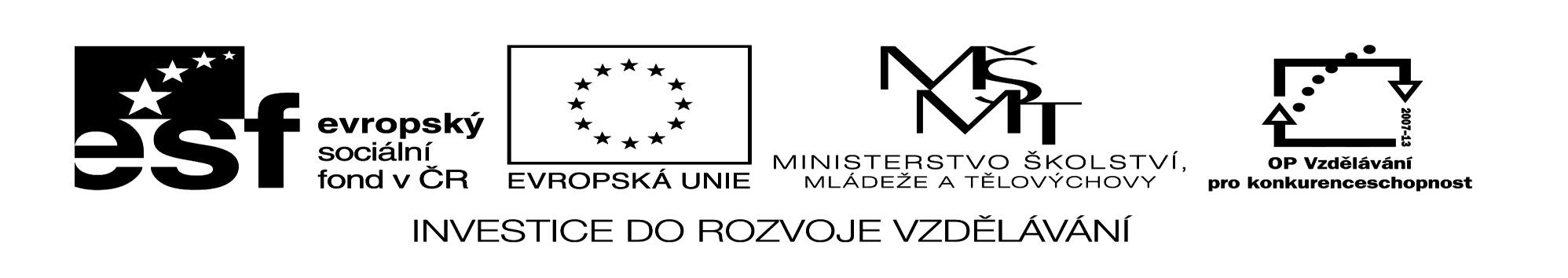 Im Restaurant Slovní zásoba die Speisekarte  – jídelní lístek die Getränkekarte – nápojový lístek Cvičení: Doplňte do vět sloveso bestellen, věty přeložte: Ich möchte zum Trinken grün Tee.......... Ich .......... auch grün Tee und eine Gelblimonade. ………. du auch etwas zum Trinken? Was ………. Sie zum Essen? Wir möchten nichts zum Essen ………. Simona ………. nur ein Toast mit Käse. Najděte správnou odpověď na otázku: Přeložte věty a odpovězte na ně kladně i záporně: Wünschen Sie ein Menü?  	 	 Wünschen Sie etwas zum Trinken? 	 	 Was wünschen Sie zum Abendessen? Haben Sie auch ein Diätgericht?  	 Haben Sie auswählen? 	 	 	 	 Wünschen Sie einen Aperitif? Přečtěte si rozhovor a doplňte tabulku, co je pravda a co je lež: Gast: Guten Tag! Kellner: Guten Tag! Gast: Haben Sie hier einer Tisch frei? Kellner: Ja, können Sie dort bei dem Fenster setzen. Moment, bitte, ich bringe Ihnen eine Speisekarte. Gast: Bringen Sie mir gleich ein Glass Wasser, bitte. Kellner: Ja, klein Moment. Gast: Ich hatte Durst, jetzt habe ich auch Hunger. Kellner: Hier haben Sie Speisekarte. Gast: Ich bestelle heutig Menü.  Kellner: Das ist Gemüsesuppe, Schweinebraten mit Kartoffelknödel und Sauerkraut. Möchten Sie auch eine Nachspeise? Gast: Nein, danke, das ist alles. Ich nehme dann noch Wasser und einen Kaffee mit Sahne. Kellner: Guten Appetit. Gast: Herr Kellner, ich möchte bezahlen. Kellner: Ja, das macht einhundertfünfunddreißig Kronen. Gast: Hier haben Sie einhundertfünfzig Kronen und danke schön. Kellner: Wir danken auch und Auf Wiedersehen. Gast: Bis morgen. V tabulce zaškrtněte, zda je daná věta pravdivá, nebo není.  : das Hauptgericht – hlavní chod  das Hauptgericht – hlavní chod  anbieten  – nabídnout das Diätgericht  – dietní jídlo bestellen  – objednat das Mittagessen – oběd 	 empfehlen – doporučit das Frühstück  – snídaně  wünschen  – přát si das Abendbrot  – večeře 	 auswählen – vybrat die Vorspeise  – předkrm  zahlen  	– platit 	 	 die Nachspeise  – zákusek  bezahlen  – zaplatit das Menü   	– menu 	 besetzt  	 	– obsazený frei   	 	– volný der Tisch   	– stůldie Rechnung  – účet der Ober   	– vrchní Herr Ober!  	– pane vrchní der Kellner  	– číšník die Kellnerin  	– servírka der Koch   	– kuchař die Köchin  	– kuchařka Guten Appetit!  – Dobrou chuť! Guten Appetit!  – Dobrou chuť! A) Haben Sie Hunger? 	 1) Wir bezahlen jeden für sich. B) Möchtest du noch essen? 2) Nein, ich trinke auch Kaffe. C) Trinken Sie nur Wasser? 3) Ich möchte eine Speisekarte. D) Ist dieser Tisch frei? 	 4) Er kommt gleich. E) Wo ist der Kellner? 	 5) Ja, können Sie setzen. F) Zahlen Sie zusammen?  6) Ja, ich habe gross Hunger. H) Was wünschen Sie, bitte? 7) Ich möchte noch Vanilleeis. RICHTIG FALSCH Der Gast hat Hunger.  Zum Trinken möchte er Wein. Zum Trinken möchte er Wasser. Zum Essen nimmt der Gast Knoblauchsuppe. Er trinkt Kaffee mit Sahne. Der Gast kommt wieder morgen. 